__________________________________________________________________22.12.2022                                ст. Заглядино                        № 166–пОб организации мероприятий в период Новогодних и Рождественских праздников в 2022-2023 гг.        В целях безопасного пребывания людей в период Новогодних и Рождественских праздничных мероприятий, в соответствии с Постановлением Правительства Российской Федерации от 16 сентября 2020г.  № 1479 « Об утверждении Правил противопожарного режима в Российской Федерации», Техническим регламентом таможенного союза «О  безопасности пиротехнических изделий», руководствуясь Уставом муниципального образования Заглядинский сельсовет, постановляю:        1. Реализовать комплекс мер по обеспечению  пожарной безопасности, а именно необходимо: - Заведующей  Заглядинского СДК:-обеспечить допуск к работе на объекте защиты только после прохождения обучения мерам пожарной безопасности;-произвести контроль наличия планов эвакуации людей при пожаре;-обеспечить выполнение на объекте требований, предусмотренных ст.6 Федерального закона «Об ограничении курения табака», а также размещения знаков пожарной безопасности «Курение табака и пользование открытым огнем запрещено»; -обеспечить исправное состояние знаков пожарной безопасности, в том числе обозначающих пути эвакуации и эвакуационные выходы;- не допускать оставленные по окончании рабочего времени не обесточенными электроустановки и бытовые электроприборы;- не допускать проведение перед началом или во время представления огневых, покрасочных и других пожароопасных и пожаровзрывоопасных работ;- не допускать уменьшение ширины проходов между рядами и установки в проходах дополнительных кресел, стульев и др.,;- не допускать превышение нормативного количества одновременно находящихся людей в залах (помещениях);- не допускать применение электрических гирлянд и иллюминаций, не имеющих соответствующий сертификат соответствия;- обеспечить на этажах зданий  (в помещениях) наличие первичных средств пожаротушения (огнетушителями) в количестве согласно норм положенности, установленных  правилами противопожарного режима в Российской Федерации ( утвержденные постановлением Правительства Российской Федерации от 16 сентября 2020г.  № 1479);-обеспечить ежедневные проверки путей эвакуации людей, эвакуационных и аварийных выходов и при необходимости привести в соответствии с требованиями пожарной безопасности;- не допускать хранение декораций, бутафории, деревянных станков, откосов, инвентаря и другого имущества  в трюмах, на колосниках и рабочих площадках (галереях), под лестничными маршами и площадками, а также в подвальных и технических этажах под зрительными залами;- обеспечить свободный круговой проход шириной не менее 1 метра вокруг планшета сцены при оформлении постановок;- не допускать закрытие входных дверей и дверей эвакуационных выходов на ключ в период проведения мероприятий;-обеспечить информирование зрителей о мерах пожарной безопасности путем трансляции речевого сообщения о порядке их действий в случае возникновения пожара, направлениях эвакуационных путей и выходов, правилах пользования средствами индивидуальной защиты органов дыхания и зрения человека от опасных факторов пожара и первичными средствами пожаротушения;- Заведующей  Заглядинского СДК запретить:- применение пиротехнических изделий в помещениях, зданиях и сооружениях любого функционального назначения, на крышах, балконах, лоджиях и выступающих частях фасадов зданий (сооружений);-ООО «Дельта» обеспечить исправность, своевременное обслуживание и ремонт наружных водопроводов  противопожарного водоснабжения;- главе муниципального образования задействовать местные системы оповещения с целью проведения противопожарной агитации и пропаганды.Организовать информирование населения об оперативной обстановке с пожарами, о мерах пожарной безопасности при проведении новогодних мероприятий, использовании пиротехнических, электротехнических изделий и другой праздничной атрибутики;- специалисту муниципального образования проинформировать население о запрете на применение пиротехнической продукции и других  пожароопасных эффектов которые могут привести к возникновению пожара путем распространения памяток среди населения, размещению информации  на официальном сайте заглядино.рф и на информационном стенде.    - главе администрации обеспечить проведение иных мероприятий, направленных на обеспечение пожарной безопасности          2. Контроль за исполнением настоящего постановления оставляю за собой.           3. Постановление вступает в силу после обнародования.      Глава муниципального образования                                        Э.Н.КосынкоРазослано: прокурору района, в дело, на информационные стенды, ООО «Дельта», заведующей Заглядинским СДК.Ознакомлены: глава сельсовета                                         Э.Н.Косынко                    специалист сельсовета                                     Н.И.Семендеева                 заведующая Заглядинский СДК                     Н.Д.Шабаева                   директор ООО «Дельта»                              А.В.Кузьмич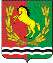 АДМИНИСТРАЦИЯМУНИЦИПАЛЬНОГО ОБРАЗОВАНИЯ ЗАГЛЯДИНСКИЙ СЕЛЬСОВЕТ АСЕКЕВСКОГО РАЙОНА ОРЕНБУРГСКОЙ ОБЛАСТИП О С Т А Н О В Л Е Н И Е